	San Juan de Pasto, 20 de marzo del 2024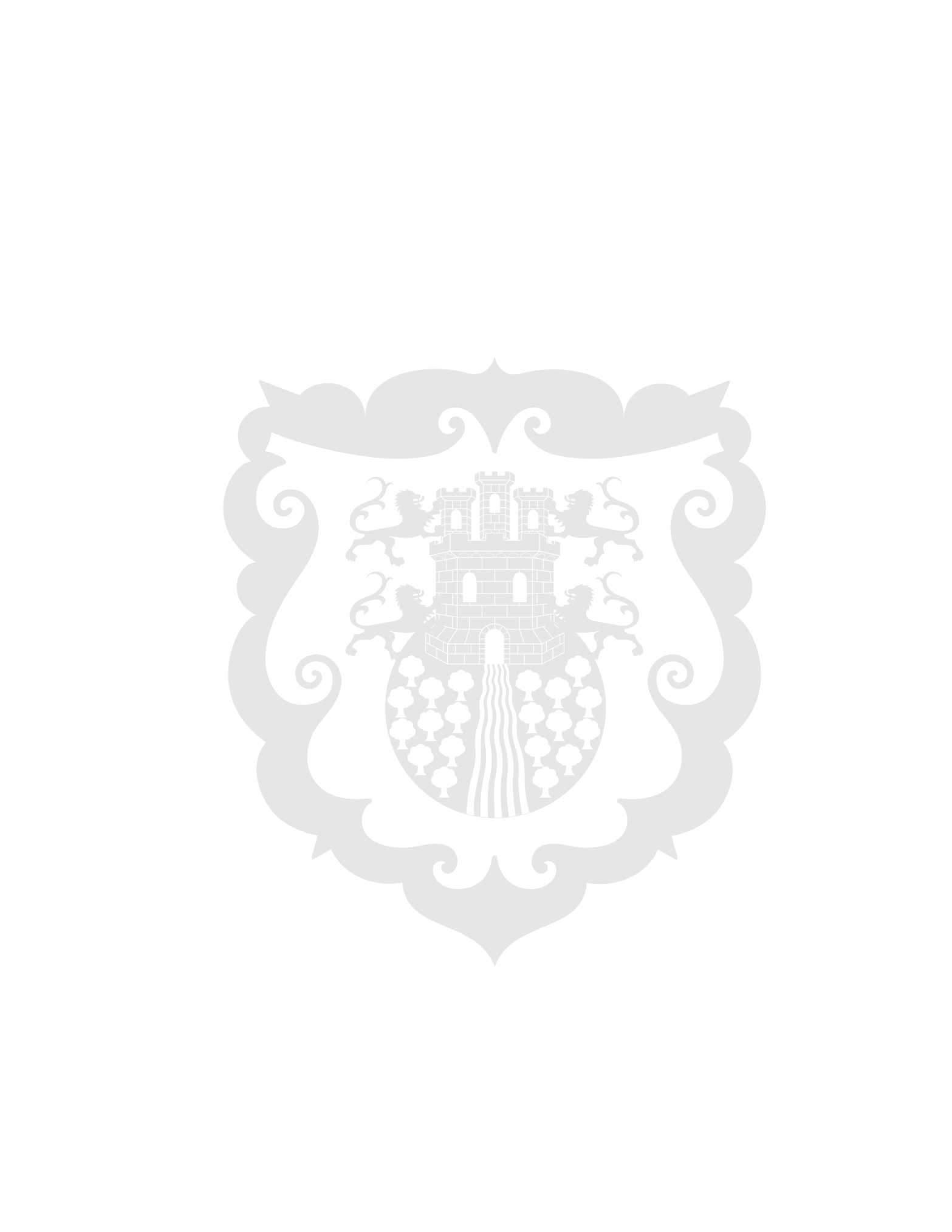 Alcaldía de Pasto apoyó minga comunitaria para el mejoramiento vial del corregimiento de San FernandoEn el corregimiento de San Fernando, la Alcaldía de Pasto, a través de la Secretaría de Infraestructura, apoyó con el mejoramiento de la vía del sector conocido como El Común en donde actualmente se realizan labores para la aplicación de recebo que permitirá optimizar la movilidad en esta zona del oriente de Pasto. “Estamos participando de esta minga comunitaria donde se desarrollan actividades de rocería y limpieza de cunetas en donde toda la comunidad apoya con su mano de obra. Desde la Alcaldía de Pasto aportamos la maquinaria y material de recebo para el mejoramiento de estas vías y a los senderos peatonales que serán parte del viacrucis al cerro de la Santa Cruz”, manifestó la secretaria de Infraestructura, Jesika Ceballos. Por su parte, la presidenta de la Junta de Acción Comunal del sector El Común, Mónica Jojoa, agradeció el apoyo de las más de 70 personas quienes acompañaron esta minga de trabajo. Así mismo, la líder comunal resaltó el aporte de las secretarías de Infraestructura y Gestión Ambiental en la reforestación y siembra de árboles nativos y ornamentales. Finalmente, los habitantes del sector de San Fernando invitaron a la comunidad residente en Pasto a visitar esta zona que sirve como acceso a los diferentes atractivos turísticos religiosos que son concurridos en Semana Santa. 